Конспект занятия в  старшей группеТема: «Профессия врача»                                                                                     Воспитатель осетинского языка: З.Н.Хетагуроваг. Владикавказ 2022Задачи:1. Вызвать у детей интерес к профессиям врача, медсестры; уметь выразить свои мысли на осетинском языке; закрепить звуки «къ- хъ»2. Активизировать в речи детей названия трудовых операций врача, названия орудий труда врача и их назначение.3. Воспитывать интерес к трудовым действиям взрослых, желание помогать им.Материал – Æрмæг:Демонстрационный материал: картина ,аптечка с инструментами и лекарствами.Раздаточный материал: медицинские  халаты, шпатели, градусники, бинт, вата, шприцСловарная работа: цæстыты дохтыр, дæнтæгты дохтыр, тæвдбарæн, хъусæн, сывæллатты дохтыр, хъæдгом. Скороговорка-Тагъдзуринаг:Дохтыр алкæддæр хъæуы,  дохтыр алкæйы дæр хъæуы.Пальчиковая гимнастика; Звуковая зарядка;Физминутка;Дидактические игры.Ход занятия:Воспитатель: Ребята, я хочу вам прочитать первую загадку, догадайтесь, о чем в                             ней идет речь:   Этот дом многоэтажный.Чистый, светлый, очень важный.Встретишь разных здесь врачей.-дохтыртæ    Лечат взрослых и детей.Коль серьёзно заболели.Не хотим здесь очутиться!Где скажите-ка? (больница)-рынчындон    Он лечит папу с мамой и бабушку мою,Меня, хоть я упрямый, он лечит всю семью.Пусть гром гремит и дождь идет,Он обязательно придет!Он – наш хороший, верный друг,Он вылечит любой недуг. (врач)-дохтыр   Я лечу болезни глаз,Пропишу очки для вас.(окулист)-цæстыты дохтыр    Чиню, латаю зубыЯ нужен для беззубых.(Стоматолог)-дæнтæгты дохтырЭтого врача ты не бойся.Не волнуйся, успокойся,И, конечно же, не плачь —Это просто… (это детский врач)- сывæллатты дохтыр.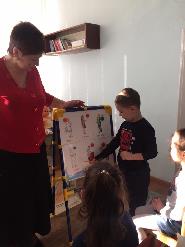 Воспитатель: А сегодня к нам в гости пришел врач детского сада . Он нам расскажет о том, чем      занимаются врачи, какие инструментами пользуются и зачем врачам белые халаты.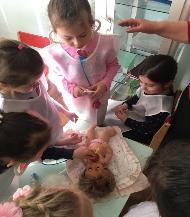 На свете много профессий разных,И все они людям нужны,От самых простых и до самых важных,Все они в жизни важны.Вот, например, профессия врача.Как жили люди без нее на свете?Врачи нужны повсюду и всегда,Чтоб росли здоровенькими дети.Врач всех внимательно осмотрит и узнает,Что у кого и где болит.Ну а затем диагноз он поставитИ лишь потом начнет лечить.Врач нужен всегда, нужен везде,Чтобы спокойно жить на Земле.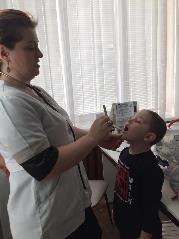 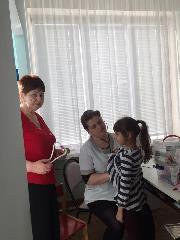 Дидактическая игра «Что делают? Цы кусынц?»-Я буду вам бросать мяч, называя инструменты врача, а вы будете кидать его обратно мне и называть, что с ним делаютШприцом (делают уколы)-кæнынц уколГрадусником (измеряют температуру)-барынц тæвдБинтом (перевязывают)- хъæдгом бæттынцФонендоскопом (прослушивают биение сердца-)хъусынц зæрдæйы кустВатой (смазывают царапины) -байсæрдынц цъæррæмыхстЛожечкой (смотрят горло)-кæсынц хъуырмæИгра «Полезно – вредно»-«Пайдæ-зиан»Воспитатель: Молодцы, почти все ребята справились с этим заданием без ошибок. А сейчас мы с вами сыграем в игру «Полезно – вредно»-«пайда- зиан». Я буду бросать мяч одному из вас, называть действие, а вы не будете отвечать, полезно это или вредно для здоровья, объяснять почему (например, брать в рот снег, есть немытые яблоки, чистить по утрам зубы, наступать в лужу, заниматься зарядкой, физкультурой).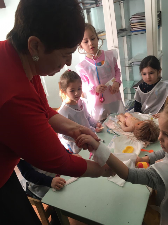 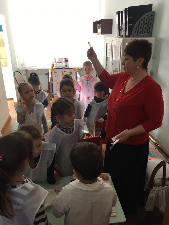 Воспитатель: Что вам сегодня понравилось на занятии? Кем вы хотите стать ,     когда вырастете? Правильно, врач –это очень нужная и важная профессия. Дохтыр хъæуы алкæд дæр!Дохтыр хъæуы алкæй дæр!